Maryport C of E Primary SchoolSpecial Educational Needs & Disabilities (SEND) Policy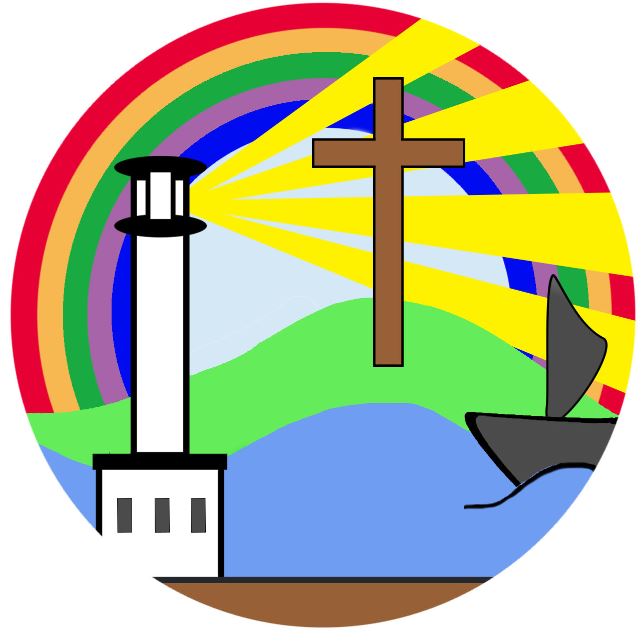 Special Educational Needs and Disability (SEND) PolicyThis policy is in line with our teaching and learning policy and equality of opportunity policy and aims to support inclusion for all of our children. Maryport C of E Primary School will do its best to ensure that the necessary provision is made for any pupil who has special educational needs or disabilities. We will ensure that all staff in the school are able to identify and provide for those pupils who have special educational needs or disabilities to allow pupils with SEND to join in the activities of the school. The staff and governors of Maryport C of E Primary School will also work to ensure that all SEND pupils reach their full potential, are fully included within the school community and are able to make successful transfers between educational establishments. This policy aims to support all members of staff in providing positive whole school approaches towards the learning, progress and achievement of SEND pupils. With this as an underlying principle, we believe that;All teachers are teachers of Special Educational Needs.Every teacher is responsible and accountable for the progress and development of all pupils in their class even where pupils access support from teaching assistants or specialist staff. Teaching and supporting pupils with SEND is therefore a whole school responsibility requiring a whole school response. Meeting the needs of pupils with SEND requires partnership working between all those involved – Local Authority (LA), school, parents/carers, pupils, children’s services and all other agencies.Aims and ObjectivesThe SEND Policy of the Maryport Church of England Primary School reflects the principles of the 0-25 SEND Code of Practice (2015).  The aims of this special educational needs policy are to: Ensure the Equality Act 2010 duties for pupils with disabilities are met,To enable pupils with special educational needs to have their needs met, To take into account the views of the pupils with special educational needs, To encourage good communication and genuine partnerships with parents/carers of children with special educational needs,To facilitate full access to a broad, balanced and relevant education, including an appropriate curriculum for the foundation stage and the National Curriculum, for pupils with special educational needs,To implement a graduated approach to meeting the needs of pupils using the Assess, Plan, Do, Review process,Develop a culture of inclusion valuing high quality teaching for all learners, with teachers using a range of effective differentiation methods,Employ a collaborative approach with learners with a SEN, disability or medical need, their families, staff within school, other external agencies including those from Health and Social Care,Set appropriate individual learning outcomes based on prior achievement, high aspirations and the views of the learner and family,Share expertise and good practice across the school and local learning community,Make efficient and effective use of school resources,Have regard to the Code of Practice (2015) for the identification, assessment, support and review of special educational needs,Have regard to guidance detailed by Cumbria County Council.To ensure that staff, parents, carers and pupils are aware of the school’s confidentiality policy and procedures. To ensure that all health and safety procedures are implemented when supporting a child in school. Legislation and guidance This policy and information report is based on the statutory Special Educational Needs and Disability (SEND) Code of Practice and the following legislation:Part 3 of the Children and Families Act 2014, which sets out schools’ responsibilities for pupils with SENDThe Special Educational Needs and Disability Regulations 2014, which set out local authorities’ and schools’ responsibilities for education, health and care (EHC) plans, SEN co-ordinators (SENCOs) and the special educational needs (SEN) information report The Equality Act 2010 (section 20), which sets out the school’s duties to make reasonable adjustments for pupils with disabilities The Public Sector Equality Duty (section 149 of the Equality Act 2010), which set out the school’s responsibilities to eliminate discrimination, harassment and victimisation; and advance equality of opportunity and foster good relations between people who share a protected characteristic (which includes having a disability) and those who don’t share itThe Governance Handbook, which sets out governors’/trustees’ responsibilities for pupils with SENDThe School Admissions Code, which sets out the school’s obligation to admit all pupils whose education, health and care (EHC) plan names the school, and its duty not to disadvantage unfairly children with a disability or with special educational needsIdentifying and supporting Special Educational Needs & DisabilitiesDefinition of SEN Pupils have special educational needs if they have a learning difficulty or disability which calls for special education provision to be made for him/her namely provision which is additional to or different from that normally available in a differentiated curriculum. Maryport C of E Primary School regards pupils as having a Special Educational Need if they: Have a significantly greater difficulty in learning than the majority of pupils of the same age, or; Have a disability which prevents or hinders him/her from making use of facilities of a kind generally provided for others of the same age in mainstream schools or mainstream post-16 institutionsA child under compulsory age has special educational needs if they fall within the definition at (a) or (b) above or would do so if special educational provision was not made for them (Section  20 Children and Families Act 2014) Pupils must not be regarded as having a learning difficulty solely because the language or form of language of their home is different from the language in which they will be taught. Maryport C of E Primary School will have regard to the SEND Code of Practice 2015 when carrying out its duties towards all pupils with SEND and ensure that parents/carers are informed by the school that SEND provision is being made for their child. There may be times in a pupil’s school career when they are identified as having a Special Educational Need.These pupils will be provided with intervention and/or support that is ‘additional to or different from’ the normal differentiated curriculum. This may be on an ongoing basis or for a limited time. Many pupils with sensory and/or physical disabilities may require adaptations, made as reasonable adjustments under the Equality Act 2010. Areas of Special Education NeedOur school currently provides additional and/or different provision for a range of needs, including: Communication and Interaction Cognition and Learning Social, Emotional and Mental Health Physical and Sensory Pastoral SupportPupils have access to extra pastoral support if needed. This is to support and improve their emotional and social development – e.g. strategies to build resilience. Roles and Responsibilities The SENCO Inform any parents that their child may have SEN and then liaise with them about the pupil’s needs and any provision madeWork with the headteacher and SEN governor to determine the strategic development of the SEND policy and provision in the school Have day-to-day responsibility for the operation of this SEND policy and the co-ordination of specific provision made to support individual pupils with SEN, including those who have EHC plans Provide professional guidance to colleagues and liaise and work with staff, parents, and other agencies to make sure that pupils with SEN receive appropriate support and high-quality teaching Advise on the graduated approach to providing SEN support and differentiated teaching methods appropriate for individual pupils Advise on the deployment of the school’s delegated budget and other resources to meet pupils’ needs effectively Be a point of contact for external agencies, especially the local authority (LA) and its support services, and work with external agencies to ensure that appropriate provision is providedLiaise with potential next providers of education to make sure that the pupil and their parents are informed about options and that a smooth transition is plannedWhen a pupil moves to a different school or institution: Make sure that all relevant information about a pupil’s SEN and the provision for them are sent to the appropriate authority, school or institution in a timely mannerWork with the headteacher and school governors to make sure the school meets its responsibilities under the Equality Act 2010 with regard to reasonable adjustments and access arrangements Make sure the school keeps its records of all pupils with SEND up to date and accurateWith the headteacher, monitor to identify any staff who have specific training needs regarding SEN, and incorporate this into the school’s plan for continuous professional developmentWith the headteacher, regularly review and evaluate the breadth and impact of the SEND support the school offers or can access, and co-operate with the LA in reviewing the provision that is available locally and in developing the local offerPrepare and review information for inclusion in the school’s SEN information report and any updates to this policyWith the headteacher and teaching staff, identify any patterns in the school’s identification of SEN, both within the school and in comparison with national data, and use these to reflect on and reinforce the quality of teachingThe SEND governor Help to raise awareness of SEND issues at governing board meetings Monitor the quality and effectiveness of SEND provision within the school and update the governing board on this Work with the headteacher and SENCO to determine the strategic development of the SEND policy and provision in the school The Headteacher Work with the SENCO and SEND link governor to determine the strategic development of the SEND policy and provision within the school Work with the SENCO and school governors to make sure the school meets its responsibilities under the Equality Act 2010 with regard to reasonable adjustments and access arrangementsHave overall responsibility for, and awareness of, the provision for pupils with SEND, and their progressHave responsibility for monitoring the school’s notional SEND budget and any additional funding allocated by the LA to support individual pupils Make sure that the SENCO has enough time to carry out their dutiesHave an overview of the needs of the current cohort of pupils on the SEND registerAdvise the LA when a pupil needs an EHC needs assessment, or when an EHC plan needs an early reviewWith the SENCO, monitor to identify any staff who have specific training needs regarding SEN, and incorporate this into the school’s plan for continuous professional developmentWith the SENCO, regularly review and evaluate the breadth and impact of the SEND support the school offers or can access, and co-operate with the LA in reviewing the provision that is available locally and in developing the local offerWith the SENCO and teaching staff, identify any patterns in the school’s identification of SEN, both within the school and in comparison with national data, and use these to reflect on and reinforce the quality of teachingClass teachers Planning and providing high-quality teaching that is differentiated to meet pupil needs through a graduated approachThe progress and development of every pupil in their class Working closely with any teaching assistants or specialist staff to plan and assess the impact of support and interventions, and consider how they can be linked to classroom teaching Working with the SENCO to review each pupil’s progress and development, and decide on any changes to provision Ensuring they follow this SEND policy and the SEN information reportCommunicating with parents regularly to:Set clear outcomes and review progress towards themDiscuss the activities and support that will help achieve the set outcomesIdentify the responsibilities of the parent, the pupil and the schoolListen to the parents’ concerns and agree their aspirations for the pupilParents or carersParents or carers should inform the school if they have any concerns about their child’s progress or development. Parents or carers of a pupil on the SEND register will always be given the opportunity to provide information and express their views about the pupil’s SEND and the support provided. They will be invited to participate in discussions and decisions about this support. They will be: Invited to meetings to review the provision that is in place for their childAsked to provide information about the impact of SEN support outside school and any changes in the pupil’s needsGiven the opportunity to share their concerns and, with school staff, agree their aspirations for the pupilGiven an annual report on the pupil’s progressThe school will take into account the views of the parent or carer in any decisions made about the pupil.A Graduated Response to SENDEarly Concerns The progress made by all pupils is regularly monitored and reviewed. Initially, concerns registered by teachers, parents/carers or other agencies are addressed by appropriate differentiation within the classroom and a record is kept of strategies used. This can be then used in later discussions if concerns persist.How we identify and support pupils with SEN All pupils’ attainment and achievements are monitored by their teacher who is required to provide high quality teaching and learning opportunities differentiated for individual pupils. Where a pupil is making inadequate progress or falls behind their peers, additional support will be provided under the guidance of the class teacher. Adequate progress could:Be similar to that of peers;Match or better the pupils’ previous rate of progress;Close the attainment gap between the pupil and their peers;Prevent the attainment gap growing wider.Where pupils continue to make inadequate progress despite support and high quality teaching, the class teacher will work with the school’s Special Educational Needs Coordinator (SENCo) to assess if a pupil has a significant learning difficulty and agree appropriate support. In some cases it may be necessary to seek assessment by or advice from an external professional such as a specialist teacher or educational psychologist. This will always involve discussion and agreement with the pupil’s parents/carers.When considering whether a pupil has a special educational need any of the following may be evident:Makes little or no progress even when teaching approaches are targeted particularly in a pupil’s identified area of weakness; Shows signs of difficulty in developing literacy or mathematics skills which result in poor attainment in some curriculum areas; Persistent emotional or behavioural difficulties which are not ameliorated by appropriate behaviour management strategies; Has sensory or physical problems and continues to make little or no progress despite the provision of specialist equipment; Has communication and /or interaction difficulties and continues to make little or no progress despite the provision of an appropriate differentiated curriculum. Has emotional or behavioural difficulties which substantially and regularly interfere with the pupil’s own learning or that of the class groups, despite having an individualised behaviour support programme; Has SEND, physical or medical needs that require additional specialist equipment or regular advice or visits by a specialist service; Has a communication and/or an interaction difficulty that impedes the development of social relationships and cause a substantial barrier to learning. Parental Involvement Throughout the whole process, parents are notified of any updates regarding their child’s learning. We believe in parents as partners approach and encourage fluid communication between parents, teachers, SENCo, head teacher and Specialist advisers/healthcare professionals Supporting Pupils and FamiliesWe value and accept the positive role and contribution parents/carers can make. We make every effort to work in full co-operation with parents/carers, recognising and respecting their roles and responsibilities. Parents/carers are encouraged to work with the school and other professionals to ensure that their child’s needs are identified properly and met as early as possible. In order that they play an active part in their child’s development, the school endeavours to provide parents/carers with the relevant information so they can reinforce learning in the home. At Maryport C of E Primary School we endeavour to support parents/carers so that they are able to: Feel fully supported and taken seriously should they raise a concern about their child Recognise and fulfil their responsibilities and play an active and valued role in their child’s education Understand procedures and documentation Make their views known about how their child is educated Have access to information, advice and support during assessment and any related decision-making process about special educational provision. Parents/carers of a child with EHCP will have the opportunity to meet with the SENCo at least once a year formally. The SENCo is happy to meet with parents/carers at a mutually convenient time too. Parents/carers are also encouraged to visit the Cumbria County Council Local Offer website https://localoffer.cumbria.gov.uk/ This website provides valuable information about different agencies, services and resources for children, young people with SEND and their families in addition to school resources and information.Assess, Plan, Do and ReviewWhere a pupil is identified as having SEN, we will take action to support effective learning by removing barriers to learning and put effective special educational provision in place. This SEN support will take the form of a four-part cycle through which earlier decisions and actions are revisited, refined and revised with a growing understanding of the pupil’s needs and of what supports the pupil in making good progress and securing good outcomes. This child centred approach is known as the graduated approach – assess, plan, do, review. For pupils with low level special educational needs the cycle of Assess, Plan, Do and Review will fit into the regular termly assessment and planning cycle for all pupils. These are known as Pupil Progress Meetings. For those pupils with more complex needs or for who a more frequent cycle needs to be employed additional meeting dates will be set and will include the termly Pupil Progress Meetings.Graduated ResponseAssessIn identifying a pupil as needing SEND support the class teacher, working with the SENCo, should carry out a clear analysis of the pupil’s needs. This should draw on the teacher’s assessment and experience of the pupil, their previous progress and attainment, as well as information gathered from other areas of the school. The pupil’s development in comparison to their peers and national data should also be considered along with the parent’s views and experience, the pupil’s views and, if relevant, advice from external support services.This assessment will be reviewed regularly to ensure support and intervention are matched to need, barriers to learning are identified and overcome so that a clear picture of the interventions put in place and their impact is developed. With some areas of SEN, the most reliable method of developing a more accurate picture of need will be the way in which the pupil responds to an intervention. PlanParents/carers, with their child, will meet with the class teacher and the SENCo to decide on the interventions and support to be put in place as well as the expected impact on progress and development. The Individual Education Plan (IEP) will clearly identify the areas of needs, the desired outcomes, the support and resources provided, including any teaching strategies or approaches that are required and when the IEP will be reviewed. The support and intervention provided will be selected to meet the outcomes identified for the pupil, based on reliable evidence of effectiveness and will be provided by staff with appropriate skills and knowledge. The IEP will usually involve a contribution by parents/carers to reinforce learning at home.Where appropriate, the IEP will detail the support from other agencies and how this will support the pupil in achieving the desired outcomes.So, if it is agreed that a pupil requires SEN support, all parties meet and develop an IEP detailing the support which will bring about the next part of the cycle – DoThe class teacher remains responsible for working with the pupil on a daily basis and will work closely with any teaching assistants or specialist staff involved, to plan and assess the impact of support and interventions and how they can be linked to classroom teaching. The SENCo will support the class teacher in the further assessment of the pupil’s needs, in problem solving and advising on the effective implementation of support. The level of support will depend solely on the needs of the pupil some examples include: small group work, 1:1 interventions, specialist equipment, use of ICT. The class teacher is responsible for the daily implementation of the plan. ReviewThere will be a review of the IEP on the date previously agreed. This review will evaluate the impact and quality of the support and interventions.Parents/carers will be given information about the impact of the support and interventions provided enabling them to be involved with planning the next steps. Where appropriate other agencies will be asked to contribute to this review. Where a pupil has complex needs involving more than one agency it will depend on the pupils needs and the frequency of the educational reviews as to whether external agencies attend each educational review, this will be agreed at the initial meeting. This review will feedback into the analysis of the pupil’s needs, then the class teacher, working with the SENCo, will revise the support in light of the pupil’s progress and development, with decisions on any changes made in consultation with the parent and the pupil. Where there is a sustained period of insufficient or no progress, the school may decide to gain involvement and advice from a specialist or external agency. The school will consult with parents/carers before involving a specialist or external agency.Levels of Support School-based SEN provisionPupils receiving SEN provision will be placed on the school’s SEND register. These pupils have needs that can be met by the school through the graduated approach. Where the pupil’s needs cannot be adequately met with in-house expertise, staff will consider involving an external specialist as soon as possible. The provision for these pupils is funded through the school’s notional SEND budget.Education, health and care (EHC) plan Pupils who need more support than is available through the school’s school-based SEN provision may be entitled to an EHC plan. The plan is a legal document that describes the needs of the pupil, the provision that will be put in place, and the outcomes sought. The provision for these pupils will be funded from the school’s notional SEND budget, and potentially from the LA (from the high-level needs funding block of the dedicated schools grant). Evaluating the Effectiveness of SEN provision We evaluate the effectiveness of provision for pupils with SEN by:Tracking pupils’ progress, including by using provision mapsCarrying out the review stage of the graduated approach in every cycle of SEN supportUsing pupil questionnaires/pupil voice Staff Voice Learning walksMonitoring by the SENCO Holding annual reviews for pupils with EHC plansGetting feedback from the pupil and their parentsEvaluation of SEN In order to make consistent continuous progress in relation to SEND provision the school encourages feedback from staff, parents and pupils throughout the year. This is done in the form of parent and pupil questionnaires, discussion and through parents evenings with parents. Pupil progress will be monitored on a termly basis in line with the SEND Code of Practice.Training and ResourcesAllocation of resources Resources are allocated to support children with identified needs as identified previously. Each year we map our provision to show how we allocate human resources to each year group; this is reviewed regularly and can change during the academic year, responding to the changing needs within our classes. This support may take the form of differentiated work in class, support from a Teaching Assistant (TA) in focused intervention in groups, or for individuals. Specialist equipment, books or other resources, including the use of ICT, that may help the pupil are purchased as requiredContinuing Professional Development (CPD) for Special Educational Needs Training for staff in SEND is provided as and when needed according to the pupil’s areas of need detailed in their IEP e.g. Autism Awareness training. The SENCO and other SLT members provide regular CPD to other staff in school in specific aspects of meeting the needs of pupils with SEN.All staff have regular CPD meetings. The progress of all pupils including those with SEND is a core aspect of the appraisal process and appraisal targets will look at how to develop staff skills in meeting individual pupil needs as necessary.Teaching assistants are engaged in an ongoing training whereby the role of the teaching assistant is developed. External trainers are brought in periodically to address more specialist training needs such as dealing with specific medical conditions (e.g. epilepsy) or to train staff in the use of specific interventions. Peer support and guidance is available daily for all staff in school and some of the best training development occurs through professional dialogue with colleagues looking at meeting the specific needs of a pupil. Partnership with External AgenciesThe school recognises that it won’t be able to meet all the needs of every pupil. Whenever necessary the school will work with external support services such as:Speech and language therapistsSpecialist teachers or support servicesEducational psychologistsOccupational therapists, speech and language therapists or physiotherapistsGeneral practitioners or paediatriciansSchool nursesChild and adolescent mental health services (CAMHS)Admissions and AccessibilityPupils with SEND will be given access to the curriculum through the specialist SEND provision provided by the school as is necessary, as far as possible, taking into account the wishes of their parents and the needs of the individual. Every effort will be made to educate pupils with SEND alongside their peers in a mainstream classroom setting. Where this is not possible, the SENCO will consult with the pupil’s parents for other flexible arrangements to be made. Regular training and learning opportunities for staff on the subject of SEND and SEND teaching are provided both in school and across the family of schools. Staff members are kept up to date with teaching methods which will aid the progress of all pupils including those with SEND. In class provision and support are deployed effectively to ensure the curriculum is differentiated where necessary. We make sure that individual or group tuition is available where it is felt pupils would benefit from this provision. We set appropriate individual targets that motivate pupils to do their best, and celebrate achievements at all levels.The school is compliant with the Equality Act 2010 and Accessibility legislation; our accessibility plan can be found on our school website. It is accessible for wheelchair users using the Camp Road entrance. The school has a disabled toilet facility, lifts and also accessible doorways. Responding to ComplaintsIn the first instance, parent complaints about the provision or organisation of SEND are dealt with through the procedures outlined in the School’s Complaints Policy. If there continues to be disagreement with regard to SEND provision the Local Authority should make arrangements that include the appointment of independent persons with a view to avoiding or resolving disagreements between the parents/carers and the school. This includes access to mediation before tribunal. Parents/carers have a right to appeal to a SEND tribunal at any stage.Governor responsible for SEN:Mike KiddHead TeacherMrs J OrmondSENDCO		Mrs H Holliday Contact detailsMaryport CE Primary School Maryport Cumbria CA15 6JN 01900 812299 Next review dateFebruary 2024